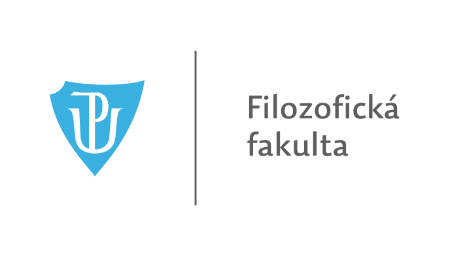 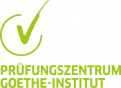 PRÜFUNGSANMELDUNG ZUM GOETHE‐ZERTIFIKATPŘIHLÁŠKA KE ZKOUŠCE GOETHE‐ZERTIFIKATPrüfungsauswahl/Výběr typu zkouškyGoethe‐Zertifikat B1Goethe‐Zertifikat B1 Modul LesenGoethe‐Zertifikat B1 Modul HörenGoethe‐Zertifikat B1 Modul SchreibenGoethe‐Zertifikat B1 Modul SprechenGoethe‐Zertifikat B2Goethe‐Zertifikat B2 Modul LesenGoethe‐Zertifikat B2 Modul HörenGoethe‐Zertifikat B2 Modul SchreibenGoethe‐Zertifikat B2 Modul SprechenGoethe‐Zertifikat C1Prüfungstermin/termín zkoušky         ____________________________________________________________Prüfungsort/místo zkoušky                  OLOMOUCFamilienname, Vorname, Titel/příjmení, jméno, titul  ______________________________________________Geburtsdatum/datum narození   _______________________________________________________________				Geburtsort/ místo narození  ___________________________________________________________________				Wohnort: Straße, Hausnummer/bydliště: ulice, č.p.   _______________________________________________	PLZ, Ort/PSČ, místo bydliště   __________________________________________________________________telefon	___________________________________	e-mail   _________________________________________Mit meiner Unterschrift melde ich mich verbindlich für die Prüfung an und erkenne die Teilnahmebedingungen als verbindlich an.Svým podpisem se závazně přihlašuji ke zkoušce Goethe‐Zertifikat v uvedeném termínu a prohlašuji, že jsem obeznámen/a se Zkouškovým  řádem GI.Datum/dne  ________________________			Unterschrift/podpis ______________________